WNIOSEK O SFINANSOWANIE Z FUNDUSZU PRACY KOSZTÓW STUDIÓW PODYPLOMOWYCHDane personalne Wnioskodawcy:Imię i nazwisko: 	PESEL:	Adres zamieszkania:		Nr telefonu:		Wykształcenie:	Kierunek ukończonych studiów wyższych:	Nazwa uczelni i rok ukończenia:	Data rejestracji w SUP:	Wnioskuję o sfinansowanie kosztów studiów podyplomowych o profilu:(nazwa studiów podyplomowych)Łączny koszt studiów podyplomowych wynosi:		Wnioskowana kwota finansowania ze środków Funduszu Pracy (do wysokości 100%, nie więcej niż 300% przeciętnego wynagrodzenia):	Termin realizacji studiów podyplomowych:		Nazwa i adres organizatora studiów podyplomowych:		III. Uzasadnienie potrzeby udzielenia tej formy pomocy (celu edukacji):Zostałem/am zapoznany/a z zasadami sfinansowania kosztów studiów podyplomowych i zobowiązuję się do zawarcia dwustronnej umowy, w której zostaną określone warunki sfinansowania kosztów studiów w przypadku pozytywnego rozpatrzenia wniosku.Oświadczam, że: informacje podane przeze mnie we wniosku oraz załącznikach są prawdziwe, jestem świadomy/a odpowiedzialności karnej za podanie fałszywych danych lub złożenie fałszywych oświadczeń,zapoznałem się z Informacją dotycząca przetwarzania danych osobowych bezrobotnych, poszukujących pracy oraz innych uprawnionych osób w Sądeckim Urzędzie Pracy w Nowym Sączu oraz poinformowałem/poinformuję o jej treści osoby, których dane będą przetwarzane.Data 							/podpis wnioskodawcy/Załączniki:Kserokopia dyplomu ukończenia studiów wyższych,Zaświadczenie wystawione przez organizatora studiów podyplomowych zawierające informacje nt.: przyjęcia na studia podyplomowe, kierunku studiów podyplomowych, ramowego programu studiów, terminu realizacji, całkowitego kosztu studiów, warunków dokonywanej wpłaty (całość; w ratach, jeśli w ratach to w jakich terminach) oraz nr-u konta bankowego.Wypełnia Sądecki Urząd Pracy:I. Uzasadnienie /wydane m.in. w oparciu o ustalenia z IPD i opinię doradcy klienta/:Nowy Sącz, dnia 				(podpis)II. Rozpatrzenie wniosku:Nowy Sącz, dnia 				(podpis)III. Decyzja Sądeckiego Urzędu Pracy:Akceptacja Kierownika działu RPP/osoby uprawnionejdata i podpisZATWIERDZAMpodpis Dyrektora SUPPodstawa prawna: art. 42a ustawy o promocji zatrudnienia i instytucjach rynku pracy.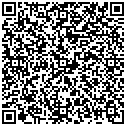 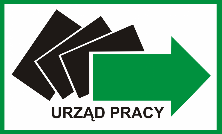 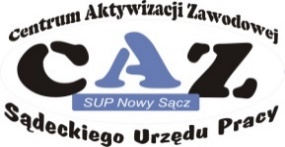 SĄDECKI URZĄD PRACY, 33-300 Nowy Sącz, ul. Zielona 55	tel. sekretariat: 18 44 89 282 informacja: 18 44 89 265, 44 89 312	fax: 18 44 89 313, e-mail: sup@sup.nowysacz.pl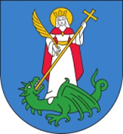 